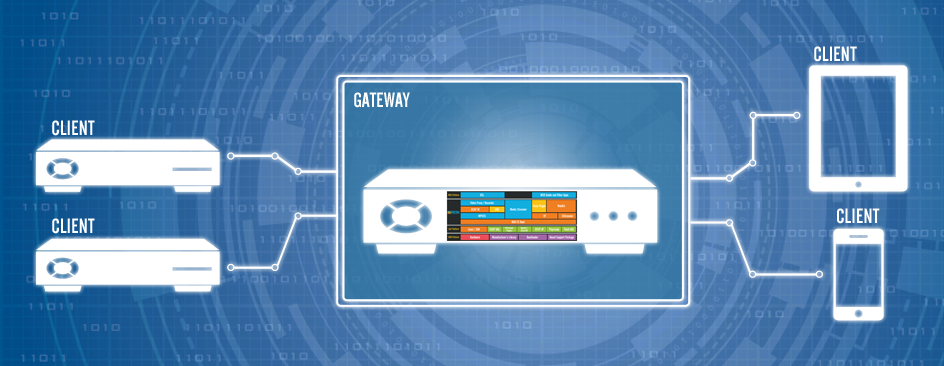 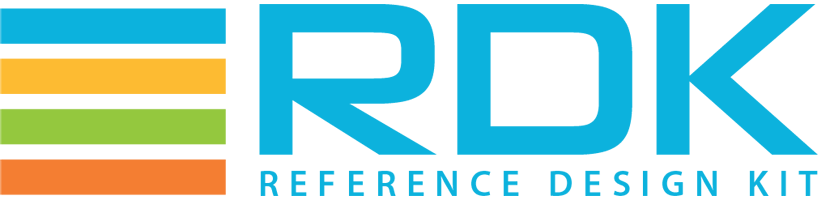 TABLE OF CONTENTSTABLE OF FIGURES	2LIST OF TABLES	21	Introduction	32	Purpose	33	Required Equipment	34	System Set-up	45	RDK-B CONFIGURATION	55.1	Image Flashing	55.2	Basic Configuration	66	WebUI	76.1	Login	77	Internet Access - LAN clients	9TABLE OF FIGURESLIST OF TABLESNo table of figures entries found.IntroductionRaspberry Pi series are low cost credit card sized single board computers.  The Raspberry Pi models feature a Broadcom SoC that includes an ARM CPU and an on chip graphics-processing unit (GPU). Raspberry Pi uses SD card that facilitates users to swap out different versions of the operating system or software updates, hence, speeding the development and testing process. This is a great way to develop new applications/software and show these to customers in remote locations or at trade shows.  The RDK-B gateway stack runs on the Raspberry Pi 2 and 3 devices and provides all the features of gateway.Please contact us at info@RDKcentral.com for more information.PurposeThis document contains set-up and other information to run the RDK-B gateway stack on a Raspberry Pi 2 and Raspberry Pi 3 devices.Required EquipmentThe equipment listed below is required for complete functionality of the standalone environment. The only devices that are tested to work properly in this solution are the specific brands and models listed below. Support for other types of equipment is not available at this time.Raspberry Pi 2 or Raspberry Pi 3 deviceStandard USB  keyboardTelevision set/monitor with HDMI input.Ethernet cablesUSB-Ethernet AdapterSD CardSystem Set-upConnect TV/Monitor to HDMI Video Output.Connect Ethernet cable to ETH port.The other end of the Ethernet cable should be connected to the network where DHCP server is running so that the Raspberry Pi device gets assigned an IP address on boot-up.Connectivity to Internet is required so that the client connected can access the internet via RDK-B gateway.Connect USB-Ethernet adapter to one of the USB slots present in Raspberry Pi.Connect Ethernet cable from USB-Ethernet adapter to the client device/machine.Insert the SD card into Micro SD Card Slot.Connect Power cable to Micro USB power Input.           .RDK-B CONFIGURATIONImage FlashingLinux:Insert an SD card in either the SD card port of the laptop or the USB SD card reader. Verify that the SD card has been detected by executing either of the commands listed below:# lsblk# sudo fdisk –lNotes: Remember to look at the size of the device to be sure that you have identified the device number associated with your SD card. We use “dd” command to write the generated image on the SD card, thus an incorrect identification may delete data from your hard drive or other device of importance. In most case, the hard disk drive will be at /dev/sda.Type the following command to ensure that the partitions, if present, on the SD card are not mounted# mountRepeat the below command to unmount all the mounted partition present on the SD card.# unmount <partition-mountpoint>Execute the following command to flash the image on the SD card# sudo dd if=<r-pi sdimg> of=<SD card device> bs=1Mfor ex:# sudo dd if=rdk-mc-rpi.sdimg of=/dev/sdb bs=1MRepeat the below command to unmount all the mounted partition present on the SD card.# unmount <partition-mountpoint>Remove the SD card and insert it to the Raspberry Pi SD card slotMacFollow the instructions provided in the link below to flash the image:https://www.raspberrypi.org/documentation/installation/installing-images/mac.mdWindowsFollow the instructions provided in the link below to flash the image:https://www.raspberrypi.org/documentation/installation/installing-images/windows.mdBasic ConfigurationInsert the micro SD card with the flashed RDK-B image in the SD card slot of Raspberry Pi.Plug in the power cable to boot up the Raspberry Pi deviceType “root” when the login prompt is displayedRun following in the terminal# ifconfigCheck the interface shown for USB-Ethernet adaptere.g eth1, eth2 … so on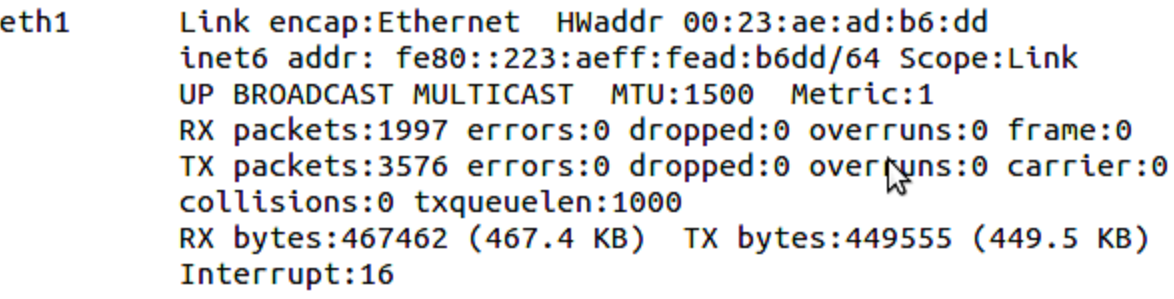 In case you are running in Ethernet mode, add interface of USB-Ethernet adapter in file “/etc/utopia/system_defaults. Change lan_ethernet_physical_ifnames. It will be your lan side. e.g: lan_ethernet_physical_ifnames=eth1Reboot the Raspberry Pi.WebUILogin WebUi can be accessed by both the Lan clients and from the WAN Side.For Lan Clients:Open an internet browser on the Lan client/machine.Give the following url in the browser window:From LAN Side:http://10.0.0.1From WAN Side:http://<WAN IP Address of RaspberryPi>:8080For e.g http://10.213.51.122:8080Login page opens as shown in figure1 below. 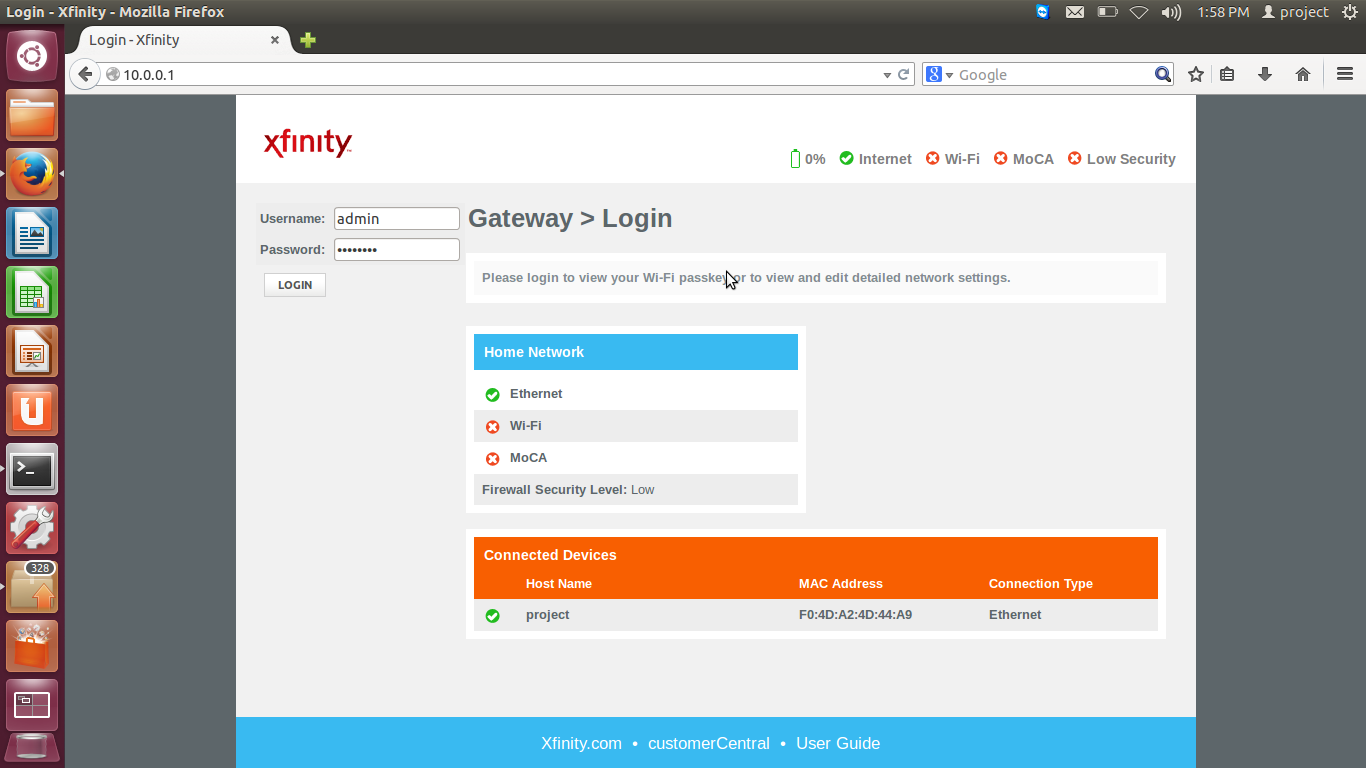 Figure 1: Login - XfinityEnter Credentials:Username: adminPassword: passwordFigure 2 will open as shown below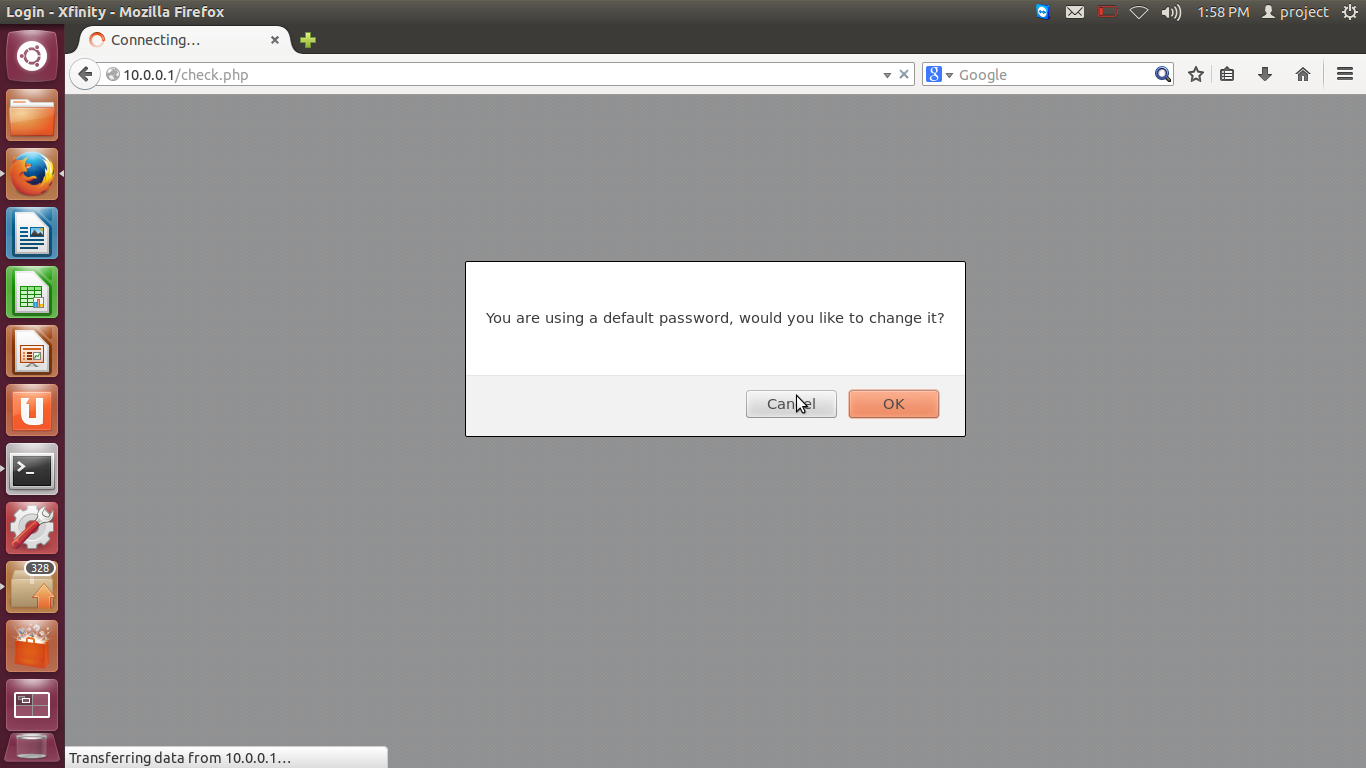 Figure 2Press the cancel tab, Figure 3 will open as shown below.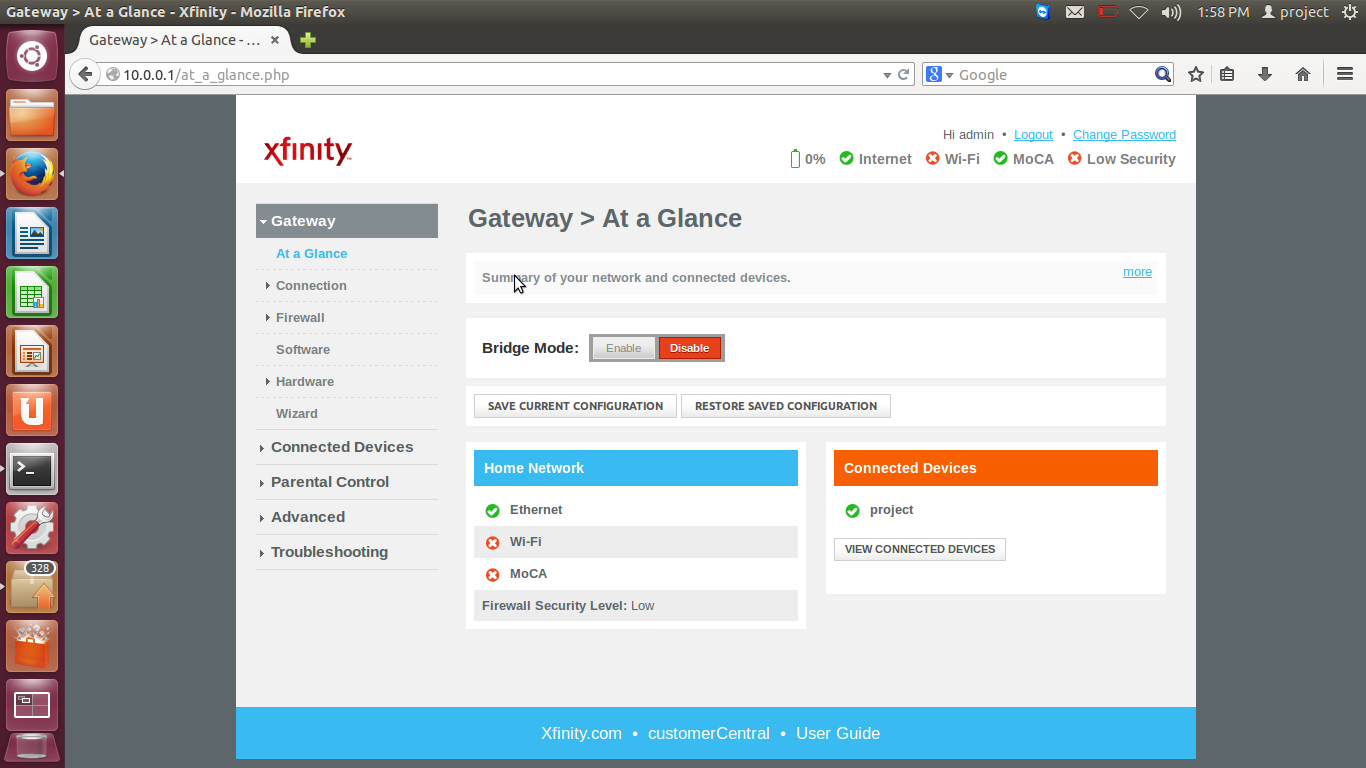 Figure 3: XfinityInternet Access - LAN clientsLan clients can access the internet through RDK-B gateway.Open an internet browser on the Lan client/machine.Give the url in the browser window.For e.g.www.google.comInternet will be accessed as shown below in figure 4: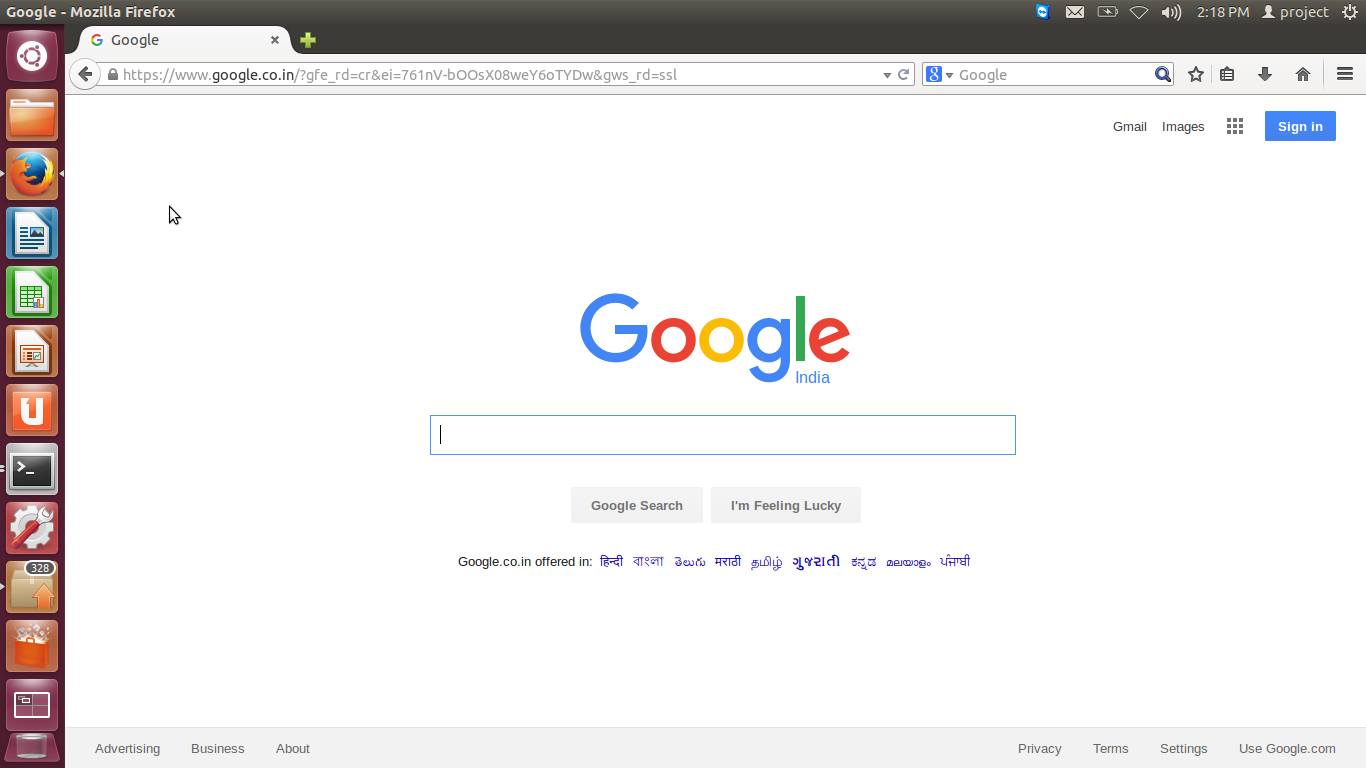 Figure 4: Internet Page